Learn to Train Practice Plan Template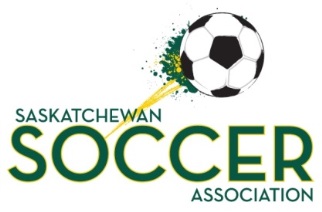 Theme: ____________________________________________	Date: _________________________Note: Ideally the length of the session should be approximately 45-75 minutes durationPhaseTimeActivityEmphasisWarm up/Agility10-15 minsBreak2 minsTransition into next phase of the practiceRehydrationSmall sided Games10-15 minsBreak2 minsTransition into next phase of the practiceRehydrationBall Familiarity Technical-Tactical Work10-20 minsBreak2 minsTransition into next phase of the practiceRehydrationSmall sided Games10-15 minsCool Down5 minsTeam Cheer and Snack TimeRehydration